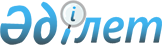 Екібастұз қалалық мәслихатының 2009 жылғы 25 желтоқсандағы (IV шақырылған кезекті XIX сессия) "2010 - 2012 жылдарға арналған Екібастұз қаласының бюджеті туралы" N 221/19 шешіміне өзгерістер мен толықтырулар енгізу туралы
					
			Күшін жойған
			
			
		
					Павлодар облысы Екібастұз қалалық мәслихатының 2010 жылғы 07 қыркүйектегі N 286/24 шешімі. Павлодар облысы Екібастұз қаласының Әділет басқармасында 2010 жылғы 10 қыркүйекте N 12-3-276 тіркелген. Күші жойылды - қолдану мерзімінің өтуіне байланысты (Павлодар облысы Екібастұз қалалық мәслихатының 2014 жылғы 28 тамыздағы N 1-17/2-01/221 хатымен)      Ескерту. Күші жойылды - қолдану мерзімінің өтуіне байланысты (Павлодар облысы Екібастұз қалалық мәслихатының 28.08.2014 N 1-17/2-01/221 хатымен).

      Қазақстан Республикасының "Қазақстан Республикасындағы жергілікті мемлекеттік басқару және өзін-өзі басқару туралы" Заңының 6-бабы 1-тармағы 1-тармақшасы, Қазақстан Республикасы Бюджеттік Кодексінің 106-бабы 2-тармағы 4-тармақшасы, 109-бабы 5-тармағы, Павлодар облыстық мәслихатының 2010 жылдың 25 тамызындағы (IV шақырылған кезекті XХVI сессия) "Павлодар облыстық мәслихатының 2009 жылғы 22 желтоқсандағы (IV шақырылған кезекті XХI сессия) "2010 - 2012 жылдарға арналған облыстық бюджет туралы" N 259/21 шешіміне згерістер мен толықтырулар енгізу туралы" (нормативтік құқықтық актілерді мемлекеттік тіркеу Тізілімінде N 3169 болып тіркелген) N 296/26 шешімі негізінде және бюджеттік қаржының тиімді пайдалануын қамтамасыз ету мақсатында, Екібастұз қалалық мәслихаты ШЕШТІ:



      1. Екібастұз қалалық мәслихатының 2009 жылғы 25 желтоқсандағы (IV шақырылған кезекті XIХ сессия) "2010 - 2012 жылдарға арналған Екібастұз қаласының бюджеті туралы" (нормативтік құқықтық актілерді мемлекеттік тіркеу Тізілімінде N 12-3-247 болып тіркелген, 2010 жылғы 14 қаңтардағы N 3 "Отарқа" газетінде, 2010 жылғы 14 қаңтардағы N 2 "Вести Экибастуза" газетінде жарияланған) N 221/19 шешіміне келесі өзгерістер мен толықтырулар енгізілсін:



      1) 1-тармақ келесі редакцияда мазмұндалсын:

      "1. Қоса беріліп отырған 2010 - 2012 жылдарға арналған Екібастұз қаласының бюджеті 1, 2, 3-қосымшаларға сәйкес, соның ішінде 2010 жылға мынадай көлемде бекітілсін:

      1) кірістер - 6 969 552 мың теңге, соның ішінде:

      салықтық түсімдер - 5 031 854 мың теңге;

      салықтық емес түсімдер - 24 360 мың теңге;

      негізгі капиталды сатудан түсетін түсімдер - 48 800 мың теңге;

      трансферттердің түсімдері - 1 864 538 мың теңге;

      2) шығындар - 6 961 381 мың теңге;

      3) таза бюджеттік кредиттеу - 3 521 мың теңге;

      бюджеттік кредиттер - 3 561 мың теңге;

      бюджеттік кредиттерді өтеу - 40 мың теңге;

      4) қаржы активтерімен операциялар бойынша сальдо - 85 558 мың теңге, соның ішінде:

      қаржы активтерін сатып алу - 91 544 мың теңге;

      мемлекеттің қаржы активтерін сатудан түсетін түсімдер - 5 986 мың теңге;

      5) бюджет тапшылығы - -80 908 мың теңге;

      6) бюджет тапшылығын қаржыландыру - 80 908 мың теңге";



      3–тармақтағы "13917" сандары "1917" сандарымен ауыстырылсын;



      1-қосымша "2010 жылға арналған Екібастұз қаласының бюджеті" осы шешімнің 1-қосымшасына сәйкес жаңа редакцияда мазмұндалсын;



      6-қосымшадағы "2010 жылға арналған кент, ауыл (село), ауылдық (селолық) округтердің бюджеттік бағдарламаларының тізбесі":

      "Теміржол ауылдық округі" жолының "Сома" бағанындағы "8885" сандары "8425" сандарымен ауыстырылсын, "Функционалдық топ" жолындағы "07" "Тұрғын үй-коммуналдық шаруашылық" "2893" сандары "2433" сандарымен ауыстырылсын, "Кіші функция" "2" "Коммуналдық шаруашылық", "Бюджеттік бағдарламалардың әкімшісі" "123" "Қаладағы аудан, аудандық маңызы бар қала, кент, ауыл (село), ауылдық (селолық) округ әкiмiнің аппараты", "014" "Бағдарлама" "Елдi мекендердi сумен жабдықтауды ұйымдастыру" жолдарының "Сома" бағанындағы "2400" сандары "1940" сандарымен ауыстырылсын;

      "Солнечный кенті" жолының "Сома" бағанындағы "46462" сандары "45862" сандарымен ауыстырылсын, "Функционалдық топ" "01" "Жалпы сипаттағы мемлекеттiк қызметтер", "Кіші функция" "1" "Мемлекеттiк басқарудың жалпы функцияларын орындайтын өкiлдi, атқарушы және басқа органдар", "Бюджеттік бағдарламалардың әкімшісі" "123" "Қаладағы аудан, аудандық маңызы бар қала, кент, ауыл (село), ауылдық (селолық) округ әкiмiнің аппараты" жолындағы  "Сома" бағанындағы "11356" сандары "10756" сандарымен ауыстырылсын, "Бағдарлама" "022" "Мемлекеттік органдардың ғимараттарын, үй-жайлары және құрылыстарын күрделі жөндеу" жолының "Сома" бағанындағы "2000" сандары "1400" сандарымен ауыстырылсын;

      "Шідерті кенті" жолының "Сома" бағанындағы "41405" сандары "40325" сандарымен ауыстырылсын, "Функционалдық топ" 07 "Тұрғын үй-коммуналдық шаруашылық" жолындағы "6044" сандары "4964" сандарымен ауыстырылсын, "Кіші функция" "2" "Коммуналдық шаруашылық" "Бюджеттік бағдарламалардың әкімшісі" "123" "Қаладағы аудан, аудандық маңызы бар қала, кент, ауыл (село), ауылдық (селолық) округ әкiмiнің аппараты", "Бағдарлама" "014" "Елдi мекендердi сумен жабдықтауды ұйымдастыру" жолдарының "Сома" бағанындағы "3600" сандары "2520" сандарымен ауыстырылсын;

      "Барлығы" жолындағы "195505" сандары "193365" сандарымен ауыстырылсын;



      7-қосымша "2010 жылға арналған нысаналы трансферттердің сомасын бюджеттік бағдарламалар әкімшілеріне бөлу" осы шешімнің 2-қосымшасына сәйкес жаңа редакцияда мазмұндалсын;



      8-қосымшаның "2010 жылға арналған бюджеттік кредиттердің сомасын бағдарламалар әкімшілеріне бөлу" "Сома" бағанындағы "891" сандары "3561" сандарымен ауыстырылсын.



      2. Нақты шешімнің орындалуын бақылау Екібастұз қалалық мәслихатының экономика және бюджет жөніндегі тұрақты комиссиясына жүктелсін.



      3. Осы шешім 2010 жылдың 1 қаңтарынан бастап қолданысқа енгізіледі.      Сессия төрағасы                            Қ. Ыбыраев      Қалалық мәслихат хатшысы                   Ғ. Балтабекова

Екібастұз қалалық мәслихатының   

2010 жылғы 7 қыркүйектегі    

(IV шақырылған, кезекті ХXIV сессия)

N 286/24 шешіміне         

1 қосымша             Екібастұз қалалық мәслихатының   

2009 жылғы 25 желтоқсандағы  

(IV шақырылған, кезекті ХIX сессия)

N 221/19 шешіміне         

1 қосымша              Екібастұз қаласының 2010 жылға арналған бюджеті

Екібастұз қалалық мәслихатының   

2010 жылғы 7 қыркүйектегі    

(IV шақырылған, кезектi ХХIV сессия)

N 286/24 шешіміне        

2 қосымша            Екібастұз қалалық мәслихатының   

2009 жылғы 25 желтоқсандағы  

(IV шақырылған, кезектi ХIХ сессия)

N 221/19 шешіміне        

7 қосымша             2010 жылға арналған нысаналы трансферттердің

сомасын бюджеттік бағдарламалар әкімшілеріне бөлу
					© 2012. Қазақстан Республикасы Әділет министрлігінің «Қазақстан Республикасының Заңнама және құқықтық ақпарат институты» ШЖҚ РМК
				СанатыСанатыСанатыСанатыСанатыСомасы (мың теңге)СыныбыСыныбыСыныбыСыныбыСомасы (мың теңге)Iшкi сыныбы               АТАУЫIшкi сыныбы               АТАУЫIшкi сыныбы               АТАУЫСомасы (мың теңге)ЕрекшелiгiЕрекшелiгiСомасы (мың теңге)123456I. Кірістер69695521САЛЫҚТЫҚ ТҮСІМДЕР503185401Табыс салығы6742882Жеке табыс салығы67428804Меншiкке салынатын салықтар32627251Мүлікке салынатын салықтар20044903Жер салығы10783994Көлiк құралдарына салынатын салық1789215Бiрыңғай жер салығы91505Тауарларға, жұмыстарға және қызметтер көрсетуге салынатын iшкi салықтар10191572Акциздер192203Табиғи және басқа ресурстарды пайдаланғаны үшiн түсетiн түсiмдер9562044Кәсiпкерлiк және кәсiби қызметтi жүргiзгенi үшiн алынатын алымдар382495Ойын бизнесіне салық548408Заңдық мәндi iс-әрекеттердi жасағаны және (немесе) құжаттар бергенi үшiн оған уәкiлеттiгi бар мемлекеттiк органдар немесе лауазымды адамдар алатын міндеттi төлемдер756841Мемлекеттiк баж756842САЛЫҚТЫҚ ЕМЕС ТҮСІМДЕР2436001Мемлекеттік меншiктен түсетiн кірістер143601Мемлекеттік кәсіпорындардың таза кірісі бөлігінің түсімдері364Мемлекеттік меншiктегі заңды тулғаларға қатысу үлесіне кірістер2785Мемлекет меншiгiндегi мүлiктi жалға беруден түсетін кiрiстер1404606Басқа да салықтық емес түсiмдер100001Басқа да салықтық емес түсiмдер100003НЕГІЗГІ КАПИТАЛДЫ САТУДАН ТҮСЕТІН ТҮСІМДЕР4880001Мемлекеттік мекемелерге бекітілген мемлекеттік мүлікті сату78001Мемлекеттік мекемелерге бекітілген мемлекеттік мүлікті сату780003Жердi және материалдық емес активтердi сату410001Жердi сату370002Материалдық емес активтердi сату40004ТРАНСФЕРТТЕРДІҢ ТҮСІМДЕРІ186453802Мемлекеттік басқарудың жоғары тұрған органдарынан түсетін трансферттер18645382Облыстық бюджеттен түсетін трансферттер1864538Функционалдық топФункционалдық топФункционалдық топФункционалдық топФункционалдық топСомасы (мың теңге)Кiшi функция               АтауыКiшi функция               АтауыКiшi функция               АтауыКiшi функция               АтауыСомасы (мың теңге)Бюджеттiк бағдарламалардың әкiмшiсiБюджеттiк бағдарламалардың әкiмшiсiБюджеттiк бағдарламалардың әкiмшiсiСомасы (мың теңге)БағдарламаБағдарламаСомасы (мың теңге)123456II. Шығындар696138101Жалпы сипаттағы мемлекеттiк қызметтер2515951Мемлекеттiк басқарудың жалпы функцияларын орындайтын өкiлдi, атқарушы және басқа органдар190354112Аудан (облыстық маңызы бар қала) мәслихатының аппараты14288001Аудан (облыстық маңызы бар қала) мәслихатының қызметін қамтамасыз ету жөніндегі қызметтер13945004Мемлекеттік органдарды материалдық-техникалық жарақтандыру343122Аудан (облыстық маңызы бар қала) әкiмiнiң аппараты76359001Аудан (облыстық маңызы бар қала) әкiмiнiң қызметiн қамтамасыз ету жөніндегі қызметтер75559004Мемлекеттік органдарды материалдық-техникалық жарақтандыру800123Қаладағы аудан, аудандық маңызы бар қала, кент, ауыл (село), ауылдық (селолық) округ әкiмiнің аппараты99707001Қаладағы аудан, аудандық маңызы бар қаланың, кент, ауыл (село), ауылдық (селолық) округ әкiмiнің қызметiн қамтамасыз ету жөніндегі қызметтер91007022Мемлекеттік органдардың ғимараттарын, үй-жайлары және құрылыстарын күрделі жөндеу7300023Мемлекеттік органдарды материалдық-техникалық жарақтандыру14002Қаржылық қызмет40594452Ауданның (облыстық маңызы бар қаланың) қаржы бөлiмi40594001Аудандық бюджетті орындау және коммуналдық меншікті (облыстық маңызы бар қала) саласындағы мемлекеттік саясатты іске асыру жөніндегі қызметтер25185003Салық салу мақсатында мүлiктi бағалауды жүргiзу1435004Бiржолғы талондарды беру жөнiндегi жұмысты және бiржолғы талондарды iске асырудан сомаларды жинаудың толықтығын қамтамасыз етудi ұйымдастыру7600010Коммуналдық меншікті жекешелендіруді ұйымдастыру164011Коммуналдық меншікке түскен мүлікті есепке алу, сақтау, бағалау және сату5891019Мемлекеттік органдарды материалдық-техникалық жарақтандыру3195Жоспарлау және статистикалық қызмет20647453Ауданның (облыстық маңызы бар қаланың) экономика және бюджеттік жоспарлау бөлiмi20647001Экономикалық саясатты, мемлекеттік жоспарлау жүйесін қалыптастыру және дамыту және аудандық (облыстық маңызы бар қаланы) басқару саласындағы мемлекеттік саясатты іске асыру жөніндегі қызметтер2064702Қорғаныс505131Әскери мұқтаждар19613122Аудан (облыстық маңызы бар қала) әкiмiнiң аппараты19613005Жалпыға бiрдей әскери мiндеттi атқару шеңберiндегi iс-шаралар196132Төтенше жағдайлар жөнiндегi жұмыстарды ұйымдастыру30900122Аудан (облыстық маңызы бар қала) әкiмiнiң аппараты30900006Аудан (облыстық маңызы бар қала) ауқымындағы төтенше жағдайлардың алдын алу және оларды жою28400007Аудандық (қалалық) ауқымдағы дала өрттерінің, сондай-ақ мемлекеттік өртке қарсы қызмет органдары құрылмаған елдi мекендерде өрттердің алдын алу және оларды сөндіру жөніндегі іс-шаралар250003Қоғамдық тәртiп, қауiпсiздiк, құқықтық, сот, қылмыстық-атқару қызметi109311Құқық қорғау қызметi10931458Ауданның (облыстық маңызы бар қаланың) тұрғын үй-коммуналдық шаруашылығы, жолаушылар көлiгi және автомобиль жолдары бөлiмi10931021Елдi мекендерде жол жүрісі қауiпсiздiгін қамтамасыз ету1093104Бiлiм беру34401351Мектепке дейiнгi тәрбие және оқыту769920123Қаладағы аудан, аудандық маңызы бар қала, кент, ауыл (село), ауылдық (селолық) округ әкiмiнің аппараты37742004Мектепке дейiнгi тәрбие ұйымдарын қолдау37742464Ауданның (облыстық маңызы бар қаланың) бiлiм бөлiмi732178009Мектепке дейiнгi тәрбие ұйымдарының қызметiн қамтамасыз ету7321782Бастауыш, негізгі орта және жалпы орта білім беру2414881123Қаладағы аудан, аудандық маңызы бар қала, кент, ауыл (село), ауылдық (селолық) округ әкiмiнің аппараты4858005Ауылдық (селолық) жерлерде балаларды мектепке дейiн тегiн алып баруды және керi алып келудi ұйымдастыру4858464Ауданның (облыстық маңызы бар қаланың) бiлiм бөлiмi2410023003Жалпы бiлiм беру2308448006Балаларға қосымша білім беру1015754Техникалық және кәсіптік, орта білімнен кейінгі білім беру17446464Ауданның (облыстық маңызы бар қаланың) білім бөлімі17446018Кәсіптік оқытуды ұйымдастыру174469Бiлiм беру саласындағы өзге де қызметтер237888464Ауданның (облыстық маңызы бар қаланың) бiлiм бөлiмi137888001Жергілікті деңгейде білім беру саласындағы мемлекеттік саясатты іске асыру жөніндегі қызметтер17813005Ауданның (облыстық маңызы бар қаланың) мемлекеттiк бiлiм беру мекемелер үшiн оқулықтар мен оқу-әдiстемелiк кешендерді сатып алу және жеткiзу53768007Аудандық (қалалық) ауқымдағы мектеп олимпиадаларын және мектептен тыс іс-шараларды өткiзу264011Өңірлік жұмыспен қамту және кадрларды қайта даярлау стратегиясын іске асыру шеңберінде білім беру объектілерін күрделі, ағымды жөндеу66043467Ауданның (облыстық маңызы бар қаланың) құрылыс бөлiмi100000037Білім беру объектілерін салу және реконструкциялау10000006Әлеуметтiк көмек және әлеуметтiк қамсыздандыру5247152Әлеуметтiк көмек482557123Қаладағы аудан, аудандық маңызы бар қала, кент, ауыл (село), ауылдық (селолық) округ әкiмiнің аппараты4651003Мұқтаж азаматтарға үйiнде әлеуметтiк көмек көрсету4651451Ауданның (облыстық маңызы бар қаланың) жұмыспен қамту және әлеуметтік бағдарламалар бөлімі477906002Еңбекпен қамту бағдарламасы126893005Мемлекеттік атаулы әлеуметтік көмек17380006Тұрғын үй көмегі36365007Жергілікті өкілетті органдардың шешімі бойынша мұқтаж азаматтардың жекелеген топтарына әлеуметтік көмек182577010Үйден тәрбиеленіп оқытылатын мүгедек балаларды материалдық қамтамасыз ету4290013Белгіленген тұрғылықты жері жоқ тұлғаларды әлеуметтік бейімдеу18077014Мұқтаж азаматтарға үйде әлеуметтiк көмек көрсету2939801618 жасқа дейінгі балаларға мемлекеттік жәрдемақылар8799017Мүгедектерді оңалту жеке бағдарламасына сәйкес, мұқтаж мүгедектерді міндетті гигиеналық құралдармен қамтамасыз етуге, және ымдау тілі мамандарының, жеке көмекшілердің қызмет көрсетуі22807019Ұлы Отан соғысындағы Жеңістің 65 жылдығына орай Ұлы Отан соғысының қатысушылары мен мүгедектеріне Тәуелсіз Мемлекеттер Достастығы елдері бойынша, Қазақстан Республикасының аумағы бойынша жол жүруін, сондай-ақ оларға және олармен бірге жүретін адамдарға Мәскеу, Астана қалаларында мерекелік іс-шараларға қатысуы үшін тамақтануына, тұруына, жол жүруіне арналған шығыстарын төлеуді қамтамасыз ету2673020Ұлы Отан соғысындағы Жеңістің 65 жылдығына орай Ұлы Отан соғысының қатысушылары мен мүгедектеріне, сондай-ақ оларға теңестірілген, оның ішінде майдандағы армия құрамына кірмеген, 1941 жылғы 22 маусымнан бастап 1945 жылғы 3 қыркүйек аралығындағы кезеңде әскери бөлімшелерде, мекемелерде, әскери-оқу орындарында әскери қызметтен өткен, запасқа босатылған (отставка), "1941 - 1945 жж. Ұлы Отан соғысында Германияны жеңгенi үшiн" медалімен немесе "Жапонияны жеңгені үшін" медалімен марапатталған әскери қызметшілерге, Ұлы Отан соғысы жылдарында тылда кемінде алты ай жұмыс істеген (қызметте болған) адамдарға біржолғы материалдық көмек төлеу286479Әлеуметтiк көмек және әлеуметтiк қамтамасыз ету салаларындағы өзге де қызметтер42158451Ауданның (облыстық маңызы бар қаланың) жұмыспен қамту және әлеуметтік42158001Жергілікті деңгейде халық үшін әлеуметтік бағдарламаларды жұмыспен қамтуды қамтамасыз етуді іске асыру саласындағы мемлекеттік саясатты іске асыру жөніндегі қызметтер41230011Жәрдемақыларды және басқа да әлеуметтік төлемдерді есептеу, төлеу мен жеткізу бойынша қызметтерге ақы төлеу92807Тұрғын үй-коммуналдық шаруашылық9684761Тұрғын үй шаруашылығы359774458Ауданның (облыстық маңызы бар қаланың) тұрғын үй-коммуналдық шаруашылығы, жолаушылар көлiгi және автомобиль жолдары бөлiмi51374003Мемлекеттік тұрғын үй қорының сақталуын үйымдастыру37090004Азаматтардың жекелеген санаттарын тұрғын үймен қамтамасыз ету14284467Ауданның (облыстық маңызы бар қаланың) құрылыс бөлiмi308400003Мемлекеттік коммуналдық тұрғын үй қорының тұрғын үй құрылысы және (немесе) сатып алу271000004Инженерлік коммуникациялық инфрақұрылымды дамыту, жайластыру және (немесе) сатып алу374002Коммуналдық шаруашылық425703123Қаладағы аудан, аудандық маңызы бар қала, кент, ауыл (село), ауылдық (селолық) округ әкiмiнің аппараты13072014Елдi мекендердi сумен жабдықтауды ұйымдастыру13072458Ауданның (облыстық маңызы бар қаланың) тұрғын үй-коммуналдық шаруашылығы, жолаушылар көлiгi және автомобиль жолдары бөлiмi412631012Сумен жабдықтау және су бөлу жүйесiнiң қызмет етуi115800026Ауданның (облыстық маңызы бар қаланың) коммуналдық меншігіндегі жылу жүйелерін қолдануды ұйымдастыру8431030Өңірлік жұмыспен қамту және кадрларды қайта даярлау стратегиясын іске асыру шеңберінде инженерлік коммуникациялық инфрақұрылымды жөндеу және елді-мекендерді көркейту2884003Елдi-мекендердi көркейту182999123Қаладағы аудан, аудандық маңызы бар қала, кент, ауыл (село), ауылдық (селолық) округ әкiмiнің аппараты15336008Елдi мекендерде көшелердi жарықтандыру12787009Елдi мекендердiң санитариясын қамтамасыз ету1800011Елдi мекендердi абаттандыру мен көгалдандыру749458Ауданның (облыстық маңызы бар қаланың) тұрғын үй-коммуналдық шаруашылығы, жолаушылар көлiгi және автомобиль жолдары бөлiмi167663015Елдi мекендердегi көшелердi жарықтандыру61981016Елдi мекендердiң санитариясын қамтамасыз ету8784017Жерлеу орындарын күтiп-ұстау және туысы жоқтарды жерлеу5974018Елдi мекендердi абаттандыру және көгалдандыру9092408Мәдениет, спорт, туризм және ақпараттық кеңiстiк2766881Мәдениет саласындағы қызмет133630123Қаладағы аудан, аудандық маңызы бар қала, кент, ауыл (село), ауылдық (селолық) округ әкiмiнің аппараты14435006Жергiлiктi деңгейде мәдени-демалыс жұмыстарын қолдау14435455Ауданның (облыстық маңызы бар қаланың) мәдениет және тілдерді дамыту бөлімі119195003Мәдени-демалыс жұмысын қолдау1191952Спорт40592465Ауданның (облыстық маңызы бар қаланың) Дене шынықтыру және спорт бөлімі40592006Аудандық (облыстық маңызы бар қалалық) деңгейде спорттық жарыстар өткiзу37551007Әртүрлi спорт түрлерi бойынша аудан (облыстық маңызы бар қала) құрама командаларының мүшелерiн дайындау және олардың облыстық спорт жарыстарына қатысуы30413Ақпараттық кеңiстiк72759455Ауданның (облыстық маңызы бар қаланың) мәдениет және тілдерді дамыту бөлімі47683006Аудандық (қалалық) кiтапханалардың жұмыс iстеуi45094007Мемлекеттік тілді және Қазақстан халықтарының басқа да тілдерін дамыту2589456Ауданның (облыстық маңызы бар қаланың) ішкі саясат бөлімі25076002Газеттер мен журналдар арқылы мемлекеттік ақпараттық саясат жүргізу жөніндегі қызметтер10558005Телерадио хабарларын тарату арқылы мемлекеттік ақпараттық саясатты жүргізу жөніндегі қызметтер145189Мәдениет, спорт, туризм және ақпараттық кеңiстiктi ұйымдастыру жөнiндегi өзге де қызметтер29707455Ауданның (облыстық маңызы бар қаланың) мәдениет және тілдерді дамыту бөлімі7446001Жергілікті деңгейде тілдерді және мәдениетті дамыту саласындағы мемлекеттік саясатты іске асыру жөніндегі қызметтер7446456Ауданның (облыстық маңызы бар қаланың) ішкі саясат бөлімі15763001Жергілікті деңгейде ақпарат, мемлекеттілікті нығайту және азаматтардың әлеуметтік сенімділігін қалыптастыру саласында мемлекеттік саясатты іске асыру жөніндегі қызметтер8894003Жастар саясаты саласындағы өңірлік бағдарламаларды iске асыру6869465Ауданның (облыстық маңызы бар қаланың) Дене шынықтыру және спорт бөлімі6498001Жергілікті деңгейде дене шынықтыру және спорт саласындағы мемлекеттік саясатты іске асыру жөніндегі қызметтер649810Ауыл, су, орман, балық шаруашылығы, ерекше қорғалатын табиғи аумақтар, қоршаған ортаны және жануарлар дүниесін қорғау, жер қатынастары9600901Ауыл шаруашылығы18098453Ауданның (облыстық маңызы бар қаланың) экономика және бюджеттік жоспарлау бөлiмi1294099Республикалық бюджеттен берілетін нысаналы трансферттер есебінен ауылдық елді мекендер саласының мамандарын әлеуметтік қолдау шараларын іске асыру1294474Ауданның (облыстық маңызы бар қаланың) ауыл шаруашылығы және ветеринария бөлімі16804001Жергілікті деңгейде ауыл шаруашылығы және ветеринария саласындағы мемлекеттік саясатты іске асыру жөніндегі қызметтер11205004Мемлекеттік органдарды материалдық-техникалық жарақтандыру200005Мал көмінділерінің (биотермиялық шұңқырлардың) жұмыс істеуін қамтамасыз ету4069007Қаңғыбас иттер мен мысықтарды аулауды және жоюды ұйымдастыру13302Су шаруашылығы913836467Ауданның (облыстық маңызы бар қаланың) құрылыс бөлімі913836012Су шаруашылығының объектілерін дамыту9138366Жер қатынастары15267463Ауданның (облыстық маңызы бар қаланың) жер қатынастары бөлiмi15267001Аудан (облыстық маңызы бар қала) аумағында жер қатынастарын реттеу саласындағы мемлекеттік саясатты іске асыру жөніндегі қызметтер152679Ауыл, су, орман, балық шаруашылығы және қоршаған ортаны қорғау мен жер қатынастары саласындағы өзге де қызметтер12889474Ауданның (облыстық маңызы бар қаланың) ауыл шаруашылығы және ветеринария бөлімі12889013Эпизоотияға қарсы іс-шаралар жүргізу1288911Өнеркәсіп, сәулет, қала құрылысы және құрылыс қызметі174492Сәулет, қала құрылысы және құрылыс қызметі17449467Ауданның (облыстық маңызы бар қаланың) құрылыс бөлімі7613001Жергілікті деңгейде құрылыс саласындағы мемлекеттік саясатты іске асыру жөніндегі қызметтер7613468Ауданның (облыстық маңызы бар қаланың) сәулет және қала құрылысы бөлімі9836001Жергілікті деңгейде сәулет және қала құрылысы саласындағы мемлекеттік саясатты іске асыру жөніндегі қызметтер983612Көлiк және коммуникация3317411Автомобиль көлiгi230634123Қаладағы аудан, аудандық маңызы бар қала, кент, ауыл (село), ауылдық (селолық) округ әкiмiнің аппараты3564013Аудандық маңызы бар қалаларда, кенттерде, ауылдарда (селоларда), ауылдық (селолық) округтерде автомобиль жолдарының жұмыс істеуін қамтамасыз ету3564458Ауданның (облыстық маңызы бар қаланың) тұрғын үй-коммуналдық шаруашылығы, жолаушылар көлiгi және автомобиль жолдары бөлiмi227070023Автомобиль жолдарының жұмыс iстеуiн қамтамасыз ету2270709Көлік және коммуникациялар саласындағы өзге де қызметтер101107458Ауданның (облыстық маңызы бар қаланың) тұрғын үй-коммуналдық шаруашылығы, жолаушылар көлiгi және автомобиль жолдары бөлiмi101107008Өңірлік жұмыспен қамту және кадрларды қайта даярлау стратегиясын іске асыру шеңберінде аудандық маңызы бар автомобиль жолдарын, қала және елді-мекендер көшелерін жөндеу және ұстау10110713Басқалар472163Кәсiпкерлiк қызметтi қолдау және бәсекелестікті қорғау13591469Ауданның (облыстық маңызы бар қаланың) кәсіпкерлік бөлімі13591001Жергілікті деңгейде кәсіпкерлік пен өнеркәсіпті дамыту саласындағы мемлекеттік саясатты іске асыру жөніндегі қызметтер9559003Кәсіпкерлік қызметті қолдау40329Басқалар33625452Ауданның (облыстық маңызы бар қаланың) қаржы бөлiмi1917012Ауданның (облыстық маңызы бар қаланың) жергілікті атқарушы органының резерві1917458Ауданның (облыстық маңызы бар қаланың) тұрғын үй-коммуналдық шаруашылығы, жолаушылар көлiгi және автомобиль жолдары бөлiмi31708001Жергілікті деңгейде тұрғын үй-коммуналдық шаруашылығы, жолаушылар көлігі және автомобиль жолдары саласындағы мемлекеттік саясатты іске асыру жөніндегі қызметтер3170815Трансферттер818321Трансферттер81832452Ауданның (облыстық маңызы бар қаланың) қаржы бөлiмi81832006Нысаналы пайдаланылмаған (толық пайдаланылмаған) трансферттерді қайтару347020Бюджет саласындағы еңбекақы төлеу қорының өзгеруіне байланысты жоғары тұрған бюджеттерге берілетін ағымдағы нысаналы трансферттер81485III. Таза бюджеттік кредиттеу3521Бюджеттік кредиттер356110Ауыл, су, орман, балық шаруашылығы, ерекше қорғалатын табиғи аумақтар, қоршаған ортаны және жануарлар дүниесін қорғау, жер қатынастары35611Ауыл шаруашылығы3561453Ауданның (облыстық маңызы бар қаланың) экономика және бюджеттік жоспарлау бөлiмi3561006Ауылдық елді мекендердің әлеуметтік саласының мамандарын әлеуметтік қолдау шараларын іске асыру үшін бюджеттік кредиттер35615Бюджеттік кредиттерді өтеу4001Бюджеттік кредиттерді өтеу401Мемлекеттік бюджеттен берілген бюджеттік кредиттерді өтеу40IV. Қаржы активтерімен операциялар бойынша сальдо85558Қаржы активтерiн сатып алу9154413Басқалар915449Басқалар91544452Ауданның (облыстық маңызы бар қаланың) қаржы бөлiмi91544014Заңды тұлғалардың жарғылық капиталын қалыптастыру немесе ұлғайту915446Мемлекеттің қаржы активтерін сатудан түсетін түсімдер598601Мемлекеттің қаржы активтерін сатудан түсетін түсімдер59861Қаржы активтерiн ел ішінде сатудан түсетін түсімдер5986V. Бюджет тапшылығы (профициті)-80908VI. Бюджет тапшылығын қаржыландыру (профицитін пайдалану)80908N қ/нБағдарламалар әкімшілері/нысаналы трансферттердің мақсатыСомасы (мың теңге)соның ішіндесоның ішіндеN қ/нБағдарламалар әкімшілері/нысаналы трансферттердің мақсатыСомасы (мың теңге)республикалық бюджеттеноблыстық бюджеттен12345БАРЛЫҒЫ18645381813818507201Білім беру бөлімі14265412445218202қолданыстағы және жаңадан iске қосылатын бiлiм беру объектiлерiн ұстауға (мектепке дейінгі мини-центрлер)265221252014002білім берудің мектепке дейінгі ұйымдарында мемлекеттік білім беру тапсырысын іске асыруға1112911129білім берудің өртке қарсы қауіпсіздігін қамтамасыз ету42004200жаңадан iске қосылатын бiлiм беру объектiлерiн ұстауға33103310бастауыш, негiзгi орта және жалпы орта бiлiм беретiн мемлекеттiк мекемелердегi биология кабинетiн оқу жабдығымен жарақтандыруға2048520485бастауыш, негiзгi орта және жалпы орта бiлiм беретiн мемлекеттiк мекемелерде лингафондық және мультимедиалық кабинеттер құруға2216422164мектепке дейінгі мекемелерді "Өзін-өзі тану" пәні бойынша оқу материалдарымен қамтамасыз етуге11471147мектептерді "Өзін-өзі тану" пәні бойынша оқу материалдарымен қамтамасыз етуге1075410754өңірлік жұмыспен қамту және кадрларды қайта даярлау стратегиясын іске асыру шеңберінде білім беру объектілерін күрделі, ағымды жөндеу42943429432Жұмыспен қамту және әлеуметтік бағдарламалар бөлімі1200678754932518тұрғын үй көмегі1400014000Ұлы Отан соғысындағы Жеңістің 65 жылдығына орай Ұлы Отан соғысының қатысушылары мен мүгедектеріне, сондай-ақ оларға теңестірілген адамдарға; 1941 жылғы 22 маусым - 1945 жылғы 3 қыркүйек аралығындағы кезеңде майдандағы армия құрамына кірмеген әскери бөлімдерде, мекемелерде, әскери-оқу орындарында әскери қызмет өткерген, "1941 - 1945 жж. Ұлы Отан соғысында Германияны жеңгенi үшiн" медалімен немесе "Жапонияны жеңгені үшін" медалімен марапатталған әскери қызметшілерге, оның ішінде запасқа (отставкаға) шыққандарға, Ұлы Отан соғысы жылдарында тылда кемінде алты ай жұмыс істеген (қызмет өткерген) адамдарға біржолғы материалдық көмек төлеуге28647221476500табысы аз отбасынан шыққан студенттерді жоғары оқу орындарында оқытуға1005810058жоғары оқу орындарында оқитын, табысы аз отбасынан шыққан студенттерге ай сайынғы көмек төлеуге19601960ең төменгi күнкөрiс мөлшерiнiң өсуiне байланысты атаулы әлеуметтiк мемлекеттiк көмектi төлеуге98009800ең төменгi күнкөрiс мөлшерiнiң өсуiне байланысты табысы аз отбасылардағы 18 жасқа дейiнгi балаларға мемлекеттiк жәрдемақыларды төлеуге60006000медициналық-әлеуметтік мекемелердегі тамақтану нормасын ұлғайтуға31293129әлеуметтік жұмыс орындары мен жастар тәжірибесі бағдарламасын кеңейтуге4380043800Ұлы Отан соғысындағы Жеңістің 65 жылдығына орай Ұлы Отан соғысының қатысушылары мен мүгедектеріне Тәуелсіз Мемлекеттер Достастығы елдері бойынша, Қазақстан Республикасының аумағы бойынша жол жүруін, сондай-ақ оларға және олармен бірге жүретін адамдарға Мәскеу, Астана қалаларында мерекелік іс-шараларға қатысуы үшін тамақтануына, тұруына, жол жүруіне арналған шығыстарын төлеуді қамтамасыз етуге267326733Құрылыс бөлімі128483612848360сумен жабдықтау жүйесiн дамыту үшiн913836913836мемлекеттiк коммуналдық тұрғын үй қорының тұрғын үй құрылысы және (немесе) сатып алу271000271000бала бақша құрылысына1000001000004Тұрғын үй-коммуналдық шаруашылығы, жолаушылар көлiгi және автомобиль жолдары бөлiмi2884002884000өңірлік жұмыспен қамту және кадрларды қайта даярлау стратегиясын іске асыру шеңберінде инженерлік коммуникациялық инфрақұрылымды жөндеу және елді- мекендерді көркейту2884002884005Экономика және бюджеттік жоспарлау бөлiмi129412940ауылдық елді мекендер саласының мамандарын әлеуметтік қолдау шараларын іске асыруға129412946Ауыл шаруашылығы және ветеринария бөлімі14901149010ветеринария саласындағы жергілікті атқарушы органдардың бөлімшелерін ұстауға20122012эпизоотияға қарсы іс-шаралар жүргізу12889128897Ақкөл ауылдық округі әкімінің аппараты8858850ветеринария саласындағы жергілікті атқарушы органдардың бөлімшелерін ұстауға8858858Бәйет ауылдық округі әкімінің аппараты8858850ветеринария саласындағы жергілікті атқарушы органдардың бөлімшелерін ұстауға8858859Теміржол ауылдық округі әкімінің аппараты8838830ветеринария саласындағы жергілікті атқарушы органдардың бөлімшелерін ұстауға88388310Қарасу ауылдық округі әкімінің аппараты8838830ветеринария саласындағы жергілікті атқарушы органдардың бөлімшелерін ұстауға88388311Академик Әлкей Марғұлан атындағы ауыл әкімінің аппараты8858850ветеринария саласындағы жергілікті атқарушы органдардың бөлімшелерін ұстауға88588512Комсомол ауылдық округі әкімінің аппараты8858850ветеринария саласындағы жергілікті атқарушы органдардың бөлімшелерін ұстауға88588513Құдайкөл ауылдық округі әкімінің аппараты8858850ветеринария саласындағы жергілікті атқарушы органдардың бөлімшелерін ұстауға88588514Қоянды ауылдық округі әкімінің аппараты8858850ветеринария саласындағы жергілікті атқарушы органдардың бөлімшелерін ұстауға88588515Өленті ауылдық округі әкімінің аппараты8858850ветеринария саласындағы жергілікті атқарушы органдардың бөлімшелерін ұстауға88588516Сарықамыс ауылдық округі әкімінің аппараты8858850ветеринария саласындағы жергілікті атқарушы органдардың бөлімшелерін ұстауға88588517Солнечный кенті әкімінің аппараты8858850ветеринария саласындағы жергілікті атқарушы органдардың бөлімшелерін ұстауға88588518Төртқұдық ауылы әкімінің аппараты8858850ветеринария саласындағы жергілікті атқарушы органдардың бөлімшелерін ұстауға88588519Шідерті кенті әкімінің аппараты8858850ветеринария саласындағы жергілікті атқарушы органдардың бөлімшелерін ұстауға88588520Екібастұз ауылдық округі әкімінің аппараты8858850ветеринария саласындағы жергілікті атқарушы органдардың бөлімшелерін ұстауға885885